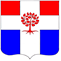 Администрациямуниципального образования  Плодовское  сельское  поселениемуниципального образования  Приозерский  муниципальный районЛенинградской  областиП О С Т А Н О В Л Е Н И Еот 10 июля 2023 года      	                        №  213В соответствии с Федеральным законом от 27.07.2010 № 210-ФЗ «Об организации предоставления государственных и муниципальных услуг», Постановлением Правительства РФ от 23.06.2021 № 963 «Об утверждении Правил межведомственного информационного взаимодействия при предоставлении государственных и муниципальных услуг, в том числе рекомендуемых правил организации межведомственного информационного взаимодействия между исполнительными органами государственной власти субъектов Российской Федерации и (или) органами местного самоуправления, и признании утратившими силу некоторых актов Правительства Российской Федерации и отдельных положений некоторых актов Правительства Российской Федерации», Уставом муниципального образования Плодовское  сельское  поселение, администрация муниципального образования Плодовское сельское поселение ПОСТАНОВЛЯЕТ:Утвердить административный регламент по предоставлению муниципальной услуги «Прием в эксплуатацию после переустройства и (или) перепланировки помещения в многоквартирном доме в муниципальном образовании Плодовское сельское поселение».2. Постановление администрации от 28.10.2022 года № 239 «Прием в эксплуатацию после переустройства и (или) перепланировки помещения в многоквартирном доме в муниципальном образовании Плодовское сельское поселение» считать утратившим силу.3. Опубликовать настоящее постановление в СМИ  и разместить на официальном сайте муниципального образования Плодовское сельское поселение. 4. Постановление вступает в силу с даты подписания. 5. Контроль за исполнением настоящего постановления оставляю за собой.Глава администрации                                                                                             А. А. Михеев*С полным текстом нормативного правового акта Вы можете ознакомиться на официальном сайте муниципального образования Плодовское сельское поселение в сети Интернет (http://plodovskoe.ru/?cat=39)Об утверждении административного регламента по предоставлению муниципальной услуги «Прием в эксплуатацию после переустройства и (или) перепланировки помещения, в том числе в целях перевода жилого помещения в нежилое помещение или нежилого помещения в жилое помещение»